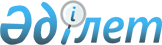 О бюджете города Алматы на 2011 - 2013 годы
					
			Утративший силу
			
			
		
					Решение XXXIV-й сессии маслихата города Алматы IV-го созыва от 13 декабря 2010 года N 374. Зарегистрировано в Департаменте юстиции города Алматы 29 декабря 2010 года за N 869. Утратило силу решением маслихата города Алматы от 12 сентября 2013 года № 176      Сноска. Утратило силу решением маслихата города Алматы V-го созыва от 12.09.2013 № 176 (вводится в действие со дня подписания).      В соответствии с Бюджетным кодексом Республики Казахстан от 4 декабря 2008 года, Законом Республики Казахстан от 23 января 2001 года «О местном государственном управлении и самоуправлении в Республике Казахстан» маслихат города Алматы IV-го созыва РЕШИЛ:



      1. Утвердить бюджет города Алматы на 2011 - 2013 годы согласно приложениям 1, 2 и 3 соответственно, в том числе на 2011 год в следующих объемах: 



      1) доходы – 298 588 796 тысяч тенге, в том числе по:

      налоговым поступлениям – 194 251 600 тысяч тенге;

      неналоговым поступлениям – 2 273 900 тысяч тенге;

      поступлениям от продажи основного капитала – 4 138 000 тысяч тенге;

      поступления трансфертов – 97 925 296 тысяч тенге;



      2) затраты – 314 700 887 тысяч тенге;

      3) чистое бюджетное кредитование – - 50 000 тысяч тенге, в том числе:

      погашение бюджетных кредитов – 50 000 тысяч тенге;



      4) сальдо по операциям с финансовыми активами – 7 376 855 тысяч тенге, в том числе:

      приобретение финансовых активов – 7 376 855 тысяч тенге;

      5) дефицит бюджета - -23 438 946 тысяч тенге;

      6) использование дефицита бюджета – 23 438 946 тысяч тенге.

      Сноска. Пункт 1 с изменениями, внесенными решениями маслихата города Алматы от 18.01.2011 № 394 (вводится в действие с 01.01.2011); от 10.03.2011 № 412 (вводится в действие с 01.01.2011); от 06.05.2011 № 427 (вводится в действие с 01.01.2011); от 08.07.2011 № 453 (вводится в действие с 01.01.2011); от 20.10.2011 № 484 (вводится в действие с 01.01.2011); от 23.11.2011 № 488 (вводится в действие с 01.01.2011).



      2. Установить, что доходы бюджета города Алматы формируются за счет следующих налогов и сборов:

      - индивидуального подоходного налога;

      - социального налога;

      - налога на имущество юридических лиц и индивидуальных предпринимателей;

      - налога на имущество физических лиц;

      - земельного налога;

      - налога на транспортные средства с юридических лиц;

      - налога на транспортные средства с физических лиц;

      - единого земельного налога;

      - акцизов на алкогольную продукцию, произведенную на территории Республики Казахстан (в том числе на водку, слабоградусные и крепкие ликероводочные изделия, вина, коньяк, пиво), на все виды спирта;

      - акцизов на бензин (за исключением авиационного), реализуемый юридическими и физическими лицами в розницу, а также используемый на собственные производственные нужды; на дизельное топливо, реализуемое юридическими и физическими лицами в розницу, а также используемое на собственные производственные нужды;

      - платы за пользование водными ресурсами поверхностных источников;

      - платы за использование особо охраняемых природных территорий местного значения; 

      - платы за пользование земельными участками; 

      - платы за эмиссии в окружающую среду; 

      - сбора за государственную регистрацию индивидуальных предпринимателей; 

      - лицензионного сбора за право занятия отдельными видами деятельности; 

      - сбора за государственную регистрацию юридических лиц и учетную регистрацию филиалов и представительств, а также их перерегистрацию; 

      - сбора с аукционов; 

      - сбора за государственную регистрацию залога движимого имущества и ипотеки судна или строящегося судна; 

      - сбора за государственную регистрацию транспортных средств, а также их перерегистрацию; 

      - сбора за государственную регистрацию прав на недвижимое имущество и сделок с ним; 

      - платы за размещение наружной (визуальной) рекламы в полосе отвода автомобильных дорог общего пользования местного значения и в населенных пунктах; 

      - фиксированного налога; 

      - государственной пошлины. 



      3. Доходы бюджета города Алматы формируются также за счет следующих неналоговых поступлений и поступлений от продажи основного капитала:

      - части чистого дохода коммунальных государственных предприятий; 

      - доходов на доли участия в юридических лицах, находящиеся в коммунальной собственности; 

      - доходов от аренды имущества, находящегося в коммунальной собственности;

      - вознаграждений по бюджетным кредитам, выданным из местного бюджета до 2005 года юридическим лицам; 

      - от реализации услуг, предоставляемых государственными учреждениями, финансируемыми из местного бюджета; 

      - возврата неиспользованных средств, ранее полученных из местного бюджета; 

      - других неналоговых поступлений в местный бюджет; 

      - от продажи земельных участков;

      - платы за продажу права аренды земельных участков; 

      а также таких доходных источников, как:

      - погашение бюджетных кредитов, выданных из местного бюджета до 2005 года юридическим лицам. 



      4. Установить, что налоговые, неналоговые платежи, поступления от продажи основного капитала, погашение бюджетных кредитов, зачисляются полностью на счет городского бюджета в казначействе города Алматы.



      5. Утвердить объем бюджетных изъятий в республиканский бюджет на 2011 год в сумме 48 639 909 тысяч тенге.

      В случае недовыполнения доходной части бюджета города Алматы бюджетные изъятия в республиканский бюджет производить ежемесячно пропорционально проценту исполнения доходной части городского бюджета.



      6. Утвердить в бюджете города ассигнования на государственные услуги общего характера в сумме 3 049 093 тысяч тенге.

      Сноска. Пункт 6 с изменениями, внесенными решениями маслихата города Алматы от 18.01.2011 № 394 (вводится в действие с 01.01.2011); от 10.03.2011 № 412 (вводится в действие с 01.01.2011); от 06.05.2011 № 427 (вводится в действие с 01.01.2011); от 08.07.2011 № 453 (вводится в действие с 01.01.2011); от 20.10.2011 № 484 (вводится в действие с 01.01.2011); от 23.11.2011 № 488 (вводится в действие с 01.01.2011).



      7. Утвердить расходы на оборону в размере 620 576 тысяч тенге.

      Сноска. Пункт 7 с изменениями, внесенными решениями маслихата города Алматы от 10.03.2011 № 412 (вводится в действие с 01.01.2011); от 06.05.2011 № 427 (вводится в действие с 01.01.2011); от 08.07.2011 № 453 (вводится в действие с 01.01.2011).



      8. Утвердить ассигнования на расходы по обеспечению общественного порядка, безопасности, правовой, судебной, уголовно-исполнительной деятельности в сумме 9 700 940 тысяч тенге.

      Сноска. Пункт 8 с изменениями, внесенными решениями маслихата города Алматы от 18.01.2011 № 394 (вводится в действие с 01.01.2011); от 10.03.2011 № 412 (вводится в действие с 01.01.2011); от 08.07.2011 № 453 (вводится в действие с 01.01.2011); от 20.10.2011 № 484 (вводится в действие с 01.01.2011); от 23.11.2011 № 488 (вводится в действие с 01.01.2011).



      9. Утвердить ассигнования на образование в сумме 53 143 463 тысяч тенге.

      Сноска. Пункт 9 с изменениями, внесенными решениями маслихата города Алматы от 18.01.2011 № 394 (вводится в действие с 01.01.2011); от 10.03.2011 № 412 (вводится в действие с 01.01.2011); от 06.05.2011 № 427 (вводится в действие с 01.01.2011); от 08.07.2011 № 453 (вводится в действие с 01.01.2011); от 20.10.2011 № 484 (вводится в действие с 01.01.2011); от 23.11.2011 № 488 (вводится в действие с 01.01.2011).



      10. Утвердить ассигнования на здравоохранение в сумме 34 495  852 тысяч тенге.

      Сноска. Пункт 10 с изменениями, внесенными решениями маслихата города Алматы от 18.01.2011 № 394 (вводится в действие с 01.01.2011); от 10.03.2011 № 412 (вводится в действие с 01.01.2011); от 06.05.2011 № 427 (вводится в действие с 01.01.2011); от 08.07.2011 № 453 (вводится в действие с 01.01.2011); от 20.10.2011 № 484 (вводится в действие с 01.01.2011); от 23.11.2011 № 488 (вводится в действие с 01.01.2011).



      11. Утвердить ассигнования на социальную помощь и социальное обеспечение в сумме 8 483 740 тысяч тенге.

      Сноска. Пункт 11 с изменениями, внесенными решениями маслихата города Алматы от 18.01.2011 № 394 (вводится в действие с 01.01.2011); от 10.03.2011 № 412 (вводится в действие с 01.01.2011); от 06.05.2011 № 427 (вводится в действие с 01.01.2011); от 08.07.2011 № 453 (вводится в действие с 01.01.2011); от 20.10.2011 № 484 (вводится в действие с 01.01.2011) .



      12. Утвердить ассигнования на жилищно-коммунальное хозяйство в сумме 43 008 634 тысяч тенге.

      Сноска. Пункт 12 с изменениями, внесенными решениями маслихата города Алматы от 18.01.2011 № 394 (вводится в действие с 01.01.2011); от 10.03.2011 № 412 (вводится в действие с 01.01.2011); от 06.05.2011 № 427 (вводится в действие с 01.01.2011); от 08.07.2011 № 453 (вводится в действие с 01.01.2011); от 20.10.2011 № 484 (вводится в действие с 01.01.2011); от 23.11.2011 № 488 (вводится в действие с 01.01.2011).



      13. Утвердить ассигнования на культуру, спорт, туризм и информационное пространство в сумме 23 748 007 тысяч тенге.

      Сноска. Пункт 13 с изменениями, внесенными решениями маслихата города Алматы от 18.01.2011 № 394 (вводится в действие с 01.01.2011); от 10.03.2011 № 412 (вводится в действие с 01.01.2011); от 06.05.2011 № 427 (вводится в действие с 01.01.2011); от 08.07.2011 № 453 (вводится в действие с 01.01.2011); от 20.10.2011 № 484 (вводится в действие с 01.01.2011); от 23.11.2011 № 488 (вводится в действие с 01.01.2011).



      14. Утвердить ассигнования на топливно-энергетический комплекс и недропользование в сумме 12 558 334 тысяч тенге.

      Сноска. Пункт 14 с изменениями, внесенными решениями маслихата города Алматы от 18.01.2011 № 394 (вводится в действие с 01.01.2011); от 10.03.2011 № 412 (вводится в действие с 01.01.2011); от 08.07.2011 № 453 (вводится в действие с 01.01.2011); от 20.10.2011 № 484 (вводится в действие с 01.01.2011); от 23.11.2011 № 488 (вводится в действие с 01.01.2011).



      15. Утвердить ассигнования на сельское, водное, лесное, рыбное хозяйство, особо охраняемые природные территории, охрана окружающей среды и животного мира, земельные отношения в сумме 4 328 280 тысяч тенге.

      Сноска. Пункт 15 с изменениями, внесенными решениями маслихата города Алматы от 18.01.2011 № 394 (вводится в действие с 01.01.2011); от 10.03.2011 № 412 (вводится в действие с 01.01.2011); от 06.05.2011 № 427 (вводится в действие с 01.01.2011); от 08.07.2011 № 453 (вводится в действие с 01.01.2011); от 20.10.2011 № 484 (вводится в действие с 01.01.2011) .



      16. Утвердить ассигнования на промышленность, архитектурную, градостроительную и строительную деятельность в сумме 737 848 тысяч тенге.

      Сноска. Пункт 16 с изменениями, внесенными решениями маслихата города Алматы от 18.01.2011 № 394 (вводится в действие с 01.01.2011); от 10.03.2011 № 412 (вводится в действие с 01.01.2011); от 08.07.2011 № 453 (вводится в действие с 01.01.2011); от 20.10.2011 № 484 (вводится в действие с 01.01.2011) .



      17. Утвердить ассигнования на транспорт и коммуникацию в сумме  60 950 005 тысяч тенге.

      Сноска. Пункт 17 с изменениями, внесенными решениями маслихата города Алматы от 18.01.2011 № 394 (вводится в действие с 01.01.2011); от 10.03.2011 № 412 (вводится в действие с 01.01.2011); от 06.05.2011 № 427 (вводится в действие с 01.01.2011); от 08.07.2011 № 453 (вводится в действие с 01.01.2011); от 20.10.2011 № 484 (вводится в действие с 01.01.2011); от 23.11.2011 № 488 (вводится в действие с 01.01.2011).



      18. Утвердить ассигнования на прочие расходы в сумме 14 397 338  тысяч тенге.

      Сноска. Пункт 18 с изменениями, внесенными решениями маслихата города Алматы от 18.01.2011 № 394 (вводится в действие с 01.01.2011); от 10.03.2011 № 412 (вводится в действие с 01.01.2011); от 06.05.2011 № 427 (вводится в действие с 01.01.2011); от 08.07.2011 № 453 (вводится в действие с 01.01.2011); от 20.10.2011 № 484 (вводится в действие с 01.01.2011); от 23.11.2011 № 488 (вводится в действие с 01.01.2011).



      19. Утвердить средства в сумме 2 598 504 тысяч тенге на погашение и обслуживание долга местных исполнительных органов.



      20. Утвердить резерв акима города в сумме 4 350 000 тысяч тенге.

      Сноска. Пункт 20 с изменениями, внесенными решениями маслихата города Алматы от 18.01.2011 № 394 (вводится в действие с 01.01.2011)); от 06.05.2011 № 427 (вводится в действие с 01.01.2011)) .

      21. Утвердить перечень местных бюджетных программ на 2011 год, не подлежащих секвестру, согласно приложению № 4.

      22. Налоговому департаменту по городу Алматы обеспечить своевременное и полное поступление в бюджет, предусмотренных налогов, неналоговых сборов и других обязательных платежей.



      23. Настоящее решение вводится в действие с 1 января 2011 года.      Председатель XXXIV сессии

      маслихата города Алматы 

      IV-го созыва                            О. Печеник       Секретарь маслихата

      города Алматы IV-го созыва              Т. МукашевПриложение 1

к решению XXXIV-й сессии

маслихата города Алматы IV-го созыва

от 13 декабря 2010 года № 374 

БЮДЖЕТ ГОРОДА АЛМАТЫ НА 2011 ГОД      Сноска. Приложение 1 в редакции решения маслихата города Алматы от 23.11.2011 № 488 (вводится в действие с 01.01.2011) .      Председатель XXXIV сессии

      маслихата города Алматы 

      IV-го созыва                         О. Печеник       Секретарь маслихата

      города Алматы IV-го созыва           Т. МукашевПриложение 2

к решению XXXIV-й сессии

маслихата города Алматы IV-го созыва

от 13 декабря 2010 года № 374 

БЮДЖЕТ ГОРОДА АЛМАТЫ НА 2012 ГОД      Председатель XXXIV сессии

      маслихата города Алматы 

      IV-го созыва                         О. Печеник       Секретарь маслихата

      города Алматы IV-го созыва           Т. МукашевПриложение 3

к решению XXXIV-й сессии

маслихата города Алматы IV-го созыва

от 13 декабря 2010 года № 374 

БЮДЖЕТ ГОРОДА АЛМАТЫ НА 2013 ГОД      Председатель XXXIV сессии

      маслихата города Алматы 

      IV-го созыва                         О. Печеник       Секретарь маслихата

      города Алматы IV-го созыва           Т. Мукашев

 

Приложение 4

к решению XXXIV-й сессии

маслихата города Алматы IV-го созыва

от 13 декабря 2010 года № 374

  Перечень местных бюджетных программ, 

не подлежащих секвестру в процессе исполнения 

местного бюджета на 2011 год

       Председатель XXXIV сессии

      маслихата города Алматы 

      IV-го созыва                         О. Печеник       Секретарь маслихата

      города Алматы IV-го созыва           Т. Мукашев
					© 2012. РГП на ПХВ «Институт законодательства и правовой информации Республики Казахстан» Министерства юстиции Республики Казахстан
				КатегорияКатегорияКатегорияКатегорияКатегорияСумма (тыс.тенге)Класс                 НаименованиеКласс                 НаименованиеКласс                 НаименованиеКласс                 НаименованиеСумма (тыс.тенге)ПодклассПодклассПодклассСумма (тыс.тенге)СпецификаСумма (тыс.тенге)111123I. ДОХОДЫ298 588 7961Налоговые поступления194 251 60001Подоходный налог 93 070 2152Индивидуальный подоходный налог93 070 21503Социальный налог67 300 0001Социальный налог67 300 00004Налоги на собственность22 216 8001Налоги на имущество12 350 0003Земельный налог2 035 5004Налог на транспортные средства7 830 0005Единый земельный налог1 30005Внутренние налоги на товары, работы и услуги7 442 1002Акцизы3 069 3003Поступления за использование природных и других ресурсов1 203 8004Сборы за ведение предпринимательской и профессиональной деятельности2 813 0005Налог на игорный бизнес356 00008Обязательные платежи, взимаемые за совершение юридически значимых действий и(или) выдачу документов уполномоченными на то государственными органами или должностными лицами4 222 4851Государственная пошлина4 222 4852Неналоговые поступления2 273 90001Доходы от государственной собственности756 3001Поступления части чистого дохода государственных предприятий33 0004Доходы на доли участия в юридических лицах, находящиеся в государственной собственности5 1005Доходы от аренды имущества, находящегося в государственной собственности708 2007Вознаграждения по кредитам, выданным из государственного бюджета10 00002Поступления от реализации товаров (работ, услуг)  государственными учреждениями, финансируемыми из государственного бюджета1 0001Поступления от реализации товаров (работ, услуг) государственными учреждениями, финансируемыми из государственного бюджета1 00004Штрафы, пени, санкции, взыскания, налагаемые государственными учреждениями, финансируемыми из государственного бюджета, а также содержащимися и финансируемыми из бюджета (сметы расходов) Национального Банка Республики Казахстан, за исключением поступлений от организаций нефтяного сектора 1 358 6001Штрафы, пени, санкции, взыскания, налагаемые государственными учреждениями, финансируемыми из государственного бюджета, а также содержащимися и финансируемыми из бюджета (сметы расходов) Национального Банка Республики Казахстан1 358 60006Прочие неналоговые поступления158 0001Прочие неналоговые поступления158 0003Поступления от  продажи основного капитала4 138 00001Продажа государственного имущества, закрепленного за государственными учреждениями2 625 0001Продажа государственного имущества, закрепленного за государственными учреждениями2 625 00003Продажа земли и нематериальных активов1 513 0001Продажа земли 1 488 0002Продажа нематериальных активов25 0004Поступления трансфертов 97 925 29602Трансферты из вышестоящих органов государственного управления97 925 2961Трансферты из республиканского бюджета97 925 296Функциональная группа                              Функциональная группа                              Функциональная группа                              Функциональная группа                              Функциональная группа                              Функциональная группа                              Функциональная подгруппа                         Функциональная подгруппа                         Функциональная подгруппа                         Функциональная подгруппа                         Функциональная подгруппа                         Администратор бюджетных программАдминистратор бюджетных программАдминистратор бюджетных программАдминистратор бюджетных программПрограммаПрограммаПрограммаНаименование    II. ЗАТРАТЫ314 700 88701Государственные услуги общего характера3 049 093011111Аппарат маслихата города республиканского значения68 262011111001Услуги по обеспечению деятельности маслихата города республиканского значения66 698011111003Капитальные расходы государственных органов1 564011121Аппарат акима города республиканского значения1 842 557011121001Услуги по обеспечению деятельности акима города республиканского значения886 468011121002Создание информационных систем332 684011121003Капитальные расходы государственных органов413 617011121005Организация деятельности центров обслуживания населения по предоставлению государственных услуг физическим и юридическим лицам по принципу «одного окна»209 788011123Аппарат акима района в городе, города районного значения, поселка, аула (села), аульного (сельского) округа521 059011123001Услуги по обеспечению деятельности акима района в городе, города районного значения, поселка, аула (села), аульного (сельского) округа501 509011123022Капитальные расходы государственных органов19 550379Ревизионная комиссия города республиканского значения, столицы50 000001Услуги по обеспечению деятельности ревизионной комиссии города республиканского значения, столицы22 244003Капитальные расходы государственных органов27 756012356Управление финансов города республиканского значения419 555012356001Услуги по реализации государственной политики в области исполнения местного бюджета и управления коммунальной собственностью149 033012356003Проведение оценки имущества в целях налогообложения57 289012356004Организация работы по выдаче разовых талонов и обеспечение полноты сбора сумм от реализации разовых талонов129 048012356010Организация приватизации коммунальной собственности6 000012356011Учет, хранение, оценка и реализация имущества, поступившего в коммунальную собственность20 977012356014Капитальные расходы государственных органов57 208015357Управление экономики и бюджетного планирования города республиканского значения147 660015357001Услуги по реализации государственной политики в области формирования и развития экономической политики, системы государственного планирования и управления города республиканского значения143 960015357004Капитальные расходы государственных органов3 70002Оборона620 576021350Управление по мобилизационной подготовке, гражданской обороне, организации предупреждения и ликвидации аварий и стихийных бедствий города республиканского значения47 897021350003Мероприятия в рамках исполнения всеобщей воинской обязанности17 897021350007Подготовка территориальной обороны и территориальная оборона города республиканского значения30 000022350Управление по мобилизационной подготовке, гражданской обороне, организации предупреждения и ликвидации аварий и стихийных бедствий города республиканского значения572 679022350001Услуги по реализации государственной политики на местном уровне в области мобилизационной подготовки, гражданской обороны, организации предупреждения и ликвидации аварий и стихийных бедствий36 348022350006Предупреждение и ликвидация чрезвычайных ситуаций масштаба города республиканского значения535 971022350010Капитальные расходы государственных органов36003Общественный порядок, безопасность, правовая, судебная, уголовно-исполнительная деятельность9 700 940031352Исполнительный орган внутренних дел, финансируемый из бюджета города республиканского значения7 953 773031352001Услуги по реализации государственной политики в области обеспечения охраны общественного порядка и безопасности на территории города республиканского значения7 086 752031352003Поощрение граждан, участвующих в охране общественного порядка2 000031352005Создание информационных систем55 370031352007Капитальные расходы государственных органов576 922012Услуги по размещению лиц, не имеющих определенного место жительства и документов87 528031352013Организация содержания лиц, арестованных в административном порядке34 595031352014Организация содержания служебных животных 32 039031352015Обеспечение охраны общественного порядка во время проведения мероприятий международного значения за счет целевых трансфертов из республиканского бюджета 22 326031352016Проведение операции «Мак» за счет целевых трансфертов из республиканского бюджета2 664031352019Содержание, материально-техническое оснащение дополнительной штатной численности миграционной полиции, документирование оралманов51 419031352020Содержание и материально-техническое оснащение  Центра временного размещения оралманов и Центра адаптации и интеграции оралманов2 158031368Управление пассажирского транспорта и автомобильных дорог города республиканского значения807 000031368007Обеспечение безопасности дорожного движения в населенных пунктах807 000031373Управление строительства города республиканского значения940 167031373004Развитие объектов органов внутренних дел 625 167031373021Строительство зданий районных отделов внутренних дел города Алматы за счет целевых трансфертов из республиканского бюджета315 00004Образование53 143 463041123Аппарат акима района в городе, города районного значения, поселка, аула (села), аульного (сельского) округа8 321 521041123004Поддержка организаций дошкольного воспитания и обучения8 294 713025Увеличение размера доплаты за квалификационную категорию учителям школ и воспитателям дошкольных организаций образования26 808360Управление образования города республиканского значения230 382031Увеличение размера доплаты за квалификационную категорию учителям школ и воспитателям дошкольных организаций образования230 382042360Управление образования города республиканского значения28 950 547042360003Общеобразовательное обучение25 218 276042360004Общеобразовательное обучение по специальным образовательным программам1 794 529042360005Общеобразовательное обучение одаренных детей в специализированных организациях образования206 988042360008Дополнительное образование для детей 1 730 754381Управление физической культуры и спорта города республиканского значения1 724 239006Дополнительное образование для детей и юношества по спорту1 387 943007Общеобразовательное обучение одаренных в спорте детей в специализированных организациях образования336 296044353Управление здравоохранения города республиканского значения163 884044353043Подготовка специалистов в организациях технического и профессионального, послесреднего образования163 884044360Управление образования города республиканского значения5 096 114044360018Организация профессионального обучения12 880044360024Подготовка специалистов в организациях технического и профессионального образования4 892 538044360030Обновление и переоборудование учебно-производственных мастерских, лабораторий учебных заведений технического и профессионального образования165 000032Установление доплаты за организацию производственного обучения мастерам производственного обучения организаций технического и профессионального образования25 696045353Управление здравоохранения города республиканского значения11 054045353003Повышение квалификации и переподготовка кадров11 054045360Управление образования города республиканского значения1 061 853045360012Повышение квалификации и переподготовка кадров152 420045360033Приобретение учебного оборудования для повышения квалификации педагогических кадров28 000038Повышение квалификации, подготовка и переподготовка кадров в рамках реализации Программы занятости 2020881 433049360Управление образования города республиканского значения1 900 543049360001Услуги по реализации государственной политики на местном уровне в области образования 109 336049360006Информатизация системы образования в государственных учреждениях образования города республиканского значения154 924049360007Приобретение и доставка учебников, учебно-методических комплексов для государственных учреждений образования города республиканского значения999 616049360009Проведение школьных олимпиад, внешкольных мероприятий и конкурсов масштаба города республиканского значения254 114049360011Капитальные расходы государственных органов1 793049360013Обследование психического здоровья детей и подростков и оказание психолого-медико-педагогической консультативной помощи населению83 038049360014Реабилитация и социальная адаптация детей и подростков с проблемами в развитии106 666049360021Ежемесячные выплаты денежных средств опекунам (попечителям) на содержание ребенка сироты (детей-сирот), и ребенка (детей), оставшегося без попечения родителей132 451049360026Обеспечение оборудованием, программным обеспечением детей-инвалидов, обучающихся  на дому58 605049373Управление строительства города республиканского значения5 683 326049373006Сейсмоусиление объектов образования в городе Алматы138 742049373037Строительство и реконструкция объектов образования5 544 58405Здравоохранение34 495 852051353Управление здравоохранения города республиканского значения, столицы704 959051353004Оказание стационарной медицинской помощи по направлению специалистов первичной медико-санитарной помощи и организаций здравоохранения, за исключением медицинских услуг, закупаемых центральным уполномоченным органом в области здравоохранения704 959052353Управление здравоохранения города республиканского значения819 911052353005Производство крови, ее компонентов и препаратов для местных организаций здравоохранения434 133052353006Услуги по охране материнства и детства252 430052353007Пропаганда здорового образа жизни131 306052353012Реализация социальных проектов на профилактику ВИЧ-инфекции среди лиц находящихся и освободившихся из мест лишения свободы в рамках Государственной программы «Саламатты Қазақстан» на 2011-2015 годы1 206052353017Приобретение тест-систем для проведения дозорного эпидемиологического надзора836053353Управление здравоохранения города республиканского значения6 790 705053353009Оказание медицинской помощи лицам, страдающим туберкулезом, инфекционными заболеваниями, психическими расстройствами и расстройствами поведения, в том числе связанные с употреблением психоактивных веществ4 982 612053353019Обеспечение больных туберкулезом противотуберкулезными препаратами 38 303053353020Обеспечение больных диабетом противодиабетическими препаратами399 429053353022Обеспечение больных с хронической почечной недостаточностью, миастенией, а также больных после трансплантации почек лекарственными средствами234 288053353026Обеспечение факторами свертывания крови при лечении взрослых, больных гемофилией395 297053353027Централизованный закуп вакцин и других медицинских иммунобиологических препаратов для проведения иммунопрофилактики населения430 437053353036Обеспечение тромболитическими препаратами больных с острым инфарктом миокарда310 339054353Управление здравоохранения города республиканского значения10 302 257054353010Оказание амбулаторно-поликлинической помощи населению за исключением медицинской помощи, оказываемой из средств республиканского бюджета8 269 826054353014Обеспечение лекарственными средствами и специализированными продуктами детского и лечебного питания отдельных категорий населения на амбулаторном уровне2 032 431055353Управление здравоохранения города республиканского значения4 157 176055353011Оказание скорой медицинской помощи и санитарная авиация 4 140 856055353029Базы спецмедснабжения города республиканского значения16 320059353Управление здравоохранения города республиканского значения4 293 200059353001Услуги по реализации государственной политики на местном уровне в области здравоохранения76 510059353016Обеспечение граждан бесплатным или льготным проездом за пределы населенного пункта на лечение3 154059353018Информационно-аналитические услуги в области здравоохранения36 688059353030Капитальные расходы государственных организаций здравоохранения21 752059353033Капитальные расходы медицинских организаций здравоохранения4 155 096059373Управление строительства города республиканского значения7 427 644059373009Сейсмоусиление объектов здравоохранения в городе Алматы292 889010Капитальный ремонт сейсмоусиляемых объектов здравоохранения в городе Алматы640 074059373038Строительство и реконструкция объектов здравоохранения 6 494 68106Социальная помощь и социальное обеспечение8 483 740061355Управление занятости и социальных программ города республиканского значения2 391 147061355002Предоставление специальных социальных услуг для престарелых и инвалидов в медико-социальных учреждениях (организациях) общего типа895 255061355020Предоставление специальных социальных услуг для инвалидов с психоневрологическими заболеваниями, в психоневрологических медико-социальных учреждениях (организациях)720 934061355021Предоставление специальных социальных услуг для престарелых, инвалидов, в том числе детей-инвалидов, в реабилитационных центрах247 704061355022Предоставление специальных социальных услуг для детей-инвалидов с психоневрологическими патологиями в детских психоневрологических медико-социальных учреждениях (организациях)527 254061360Управление образования города республиканского значения839 044061360016Социальное обеспечение сирот, детей, оставшихся без попечения родителей801 916061360037Социальная реабилитация37 128061373Управление строительства города республиканского значения289 963061373039Строительство и реконструкция объектов социального обеспечения289 963062123Аппарат акима района в городе, города районного значения, поселка, аула (села), аульного (сельского) округа174 247062123003Оказание социальной помощи нуждающимся гражданам на дому174 247062355Управление занятости и социальных программ города республиканского значения4 259 140062355003Программа занятости354 083062355006Государственная адресная социальная помощь99 941062355007Жилищная помощь104 971062355008Социальная помощь отдельным категориям нуждающихся граждан по решениям местных представительных органов3 106 278062355009Социальная поддержка инвалидов184 402062355012Государственные пособия на детей до 18 лет33 478062355015Обеспечение нуждающихся инвалидов обязательными гигиеническими средствами, предоставление социальных услуг индивидуального помощника для инвалидов первой группы, имеющих затруднение в передвижении, и специалиста жестового языка для инвалидов по слуху в соответствии с индивидуальной программой реабилитации инвалида175 974062355016Социальная адаптация лиц, не имеющих определенного местожительства98 626030Обеспечение деятельности центров занятости101 387069355Управление занятости и социальных программ города республиканского значения530 199069355001Услуги по реализации государственной политики на местном уровне в области обеспечения занятости и реализации социальных программ для населения436 628069355013Оплата услуг по зачислению, выплате и доставке пособий и других социальных выплат27 855069355019Размещение государственного социального заказа  в неправительственном секторе за счет целевых трансфертов из республиканского бюджета62 596069355026Капитальные расходы государственных органов3 12007Жилищно-коммунальное хозяйство43 008 634071371Управление энергетики и коммунального хозяйства города республиканского значения722 144071371008Развитие, обустройство и (или) приобретение инженерно-коммуникационной инфраструктуры722 144071373Управление строительства города республиканского значения26 931 778071373012Строительство и (или) приобретение жилья государственного коммунального жилищного фонда10 380 699071373017Развитие, обустройство и (или) приобретение инженерно-коммуникационной инфраструктуры14 340 824071373019Строительство жилья2 210 255071374Управление жилья города республиканского значения2 127 983071374001Услуги по реализации государственной политики на местном уровне по вопросам жилья69 623071374005Изъятие, в том числе путем выкупа, земельных участков для государственных надобностей и связанное с этим отчуждение недвижимого имущества2 056 420008Капитальные расходы государственных органов1 940072354Управление природных ресурсов и регулирования природопользования города республиканского значения1 811 491072354014Функционирование системы водоснабжения и водоотведения1 644 376015Приобретение коммунальной техники для очистки от снега территории города Алматы167 115072371Управление энергетики и коммунального хозяйства города республиканского значения2 694 852072371001Услуги по реализации государственной политики на местном уровне в области энергетики и коммунального хозяйства40 945072371004Газификация населенных пунктов11 370072371005Развитие коммунального хозяйства730 358072371007Развитие системы водоснабжения1 857 890028Организация эксплуатации тепловых сетей, находящихся в коммунальной собственности города республиканского значения, столицы54 289073123Аппарат акима района в городе, города районного значения, поселка, аула (села), аульного (сельского) округа8 720 096073123008Освещение улиц населенных пунктов1 460 593073123009Обеспечение санитарии населенных пунктов3 522 237073123010Содержание мест захоронений и погребение безродных60 601073123011Благоустройство и озеленение населенных пунктов3 676 665073373Управление строительства города республиканского значения, столицы290073373013Развитие благоустройства города29008Культура, спорт, туризм и информационное пространство23 748 007081123Аппарат акима района в городе, города районного значения, поселка, аула (села), аульного (сельского) округа45 845081123006Поддержка культурно-досуговой работы на местном уровне45 845081361Управление культуры города республиканского значения3 584 238081361001Услуги по реализации государственной политики на местном уровне в области культуры 39 567081361003Поддержка культурно-досуговой работы2 545 626004Увековечение памяти деятелей государства48 000081361005Обеспечение сохранности историко-культурного наследия и доступа к ним393 464081361007Поддержка театрального и музыкального искусства283 977081361008Обеспечение функционирования зоопарков и дендропарков273 193081361010Капитальные расходы государственных органов411081373Управление строительства города республиканского значения10 435 409081373014Развитие объектов культуры10 435 409082373Управление строительства города республиканского значения2 459 512082373015Развитие объектов спорта и туризма2 459 512381Управление физической культуры и спорта города республиканского значения2 878 064001Услуги по реализации государственной политики на местном уровне  в сфере туризма, физической культуры и спорта36 184002Проведение спортивных соревнований на уровне города республиканского значения608 417003Подготовка и участие членов  сборных команд города республиканского значения, столицы по различным видам спорта на республиканских и международных спортивных соревнованиях2 232 983005Капитальные расходы государственных органов480083361Управление культуры города республиканского значения457 334083361009Обеспечение функционирования городских библиотек457 334083362Управление внутренней политики города республиканского значения690 401083362005Услуги по проведению государственной информационной политики через газеты и журналы 340 401083362006Услуги по проведению государственной информационной политики через телерадиовещание350 000083373Управление строительства города республиканского значения2 234 151083373016Развитие объектов архивов2 234 151378Управление по развитию языков, архивов и документации370 700373001Услуги по реализации государственной политики на местном уровне в области развития языков, по управлению архивным делом42 214002Развитие государственного языка и других языков народа Казахстана187 362003Обеспечение сохранности архивного фонда141 124380Управление туризма города республиканского значения29 320001Услуги по реализации государственной политики на местном уровне в сфере туризма5 935002Регулирование туристской деятельности19 500004Капитальные расходы государственных органов3 885089362Управление внутренней политики города республиканского значения375 867089362001Услуги по реализации государственной, внутренней политики на местном уровне 375 707089362007Капитальные расходы государственных органов160089377Управление по вопросам молодежной политики города Алматы187 166089377001Услуги по реализации государственной политики на местном уровне по вопросам молодежной политики16 457089377003Реализация региональных программ в сфере молодежной политики170 70909Топливно-энергетический комплекс и недропользование12 558 334099371Управление энергетики и коммунального хозяйства города республиканского значения12 558 334099371012Развитие теплоэнергетической системы12 558 33410Сельское, водное, лесное, рыбное хозяйство, особо охраняемые природные территории, охрана окружающей среды и животного мира, земельные отношения4 328 280364Управление предпринимательства и промышленности города республиканского значения, столицы162009Проведение мероприятий по идентификации сельскохозяйственных  животных 162102354Управление природных ресурсов и регулирования природопользования города республиканского значения549 337102354009Обеспечение функционирования водохозяйственных сооружений, находящихся в коммунальной собственности549 337105354Управление природных ресурсов и регулирования природопользования города республиканского значения3 648 328105354001Услуги по реализации государственной политики в сфере охраны окружающей  среды на местном уровне59 840105354004Мероприятия по охране окружающей среды1 666 804105354005Развитие объектов охраны окружающей среды1 831 954105354006Содержание и защита особо охраняемых природных территорий87 210105354012Капитальные расходы государственных органов 2 520106351Управление земельных отношений города республиканского значения126 066106351001Услуги по реализации государственной политики в области регулирования земельных отношений на территории города республиканского значения54 378003Регулирование земельных отношений15 230006Земельно-хозяйственное устройство населенных пунктов55 268106351008Капитальные расходы государственных органов1 190109364Управление предпринимательства и промышленности города республиканского значения, столицы4 387109364016Проведение противоэпизоотических мероприятий4 38711Промышленность, архитектурная, градостроительная и строительная деятельность737 848112365Управление архитектуры и градостроительства города республиканского значения622 202112365001Услуги по реализации государственной политики  в сфере архитектуры и градостроительства на местном уровне105 822112365002Разработка генеральных планов застройки населенных пунктов515 000112365005Капитальные расходы государственных органов1 380112366Управление государственного архитектурно-строительного контроля города республиканского значения67 940112366001Услуги по реализации государственной политики на местном уровне в сфере государственного архитектурно-строительного контроля64 443112366003Капитальные расходы государственных органов3 497112373Управление строительства города республиканского значения47 706112373001Услуги по реализации государственной политики на местном уровне в области строительства47 70612Транспорт и коммуникации60 950 005121368Управление пассажирского транспорта и автомобильных дорог города республиканского значения59 955 193121368002Развитие транспортной инфраструктуры50 993 969121368003Обеспечение функционирования автомобильных дорог, улиц города Астаны и Алматы 8 961 224129368Управление пассажирского транспорта и автомобильных дорог города республиканского значения994 812129368001Услуги по реализации государственной политики  в области транспорта и коммуникаций на местном уровне51 964129368005Субсидирование пассажирских перевозок по социально значимым внутренним сообщениям942 488129368010Капитальные расходы государственных органов36013Прочие7 020 483131364Управление предпринимательства и промышленности города республиканского значения60 807131364001Услуги по реализации государственной политики на местном уровне в области развития предпринимательства и промышленности 60 807133364Управление предпринимательства и промышленности города республиканского значения31 000133364003Поддержка предпринимательской деятельности31 000139355Управление занятости и социальных программ города республиканского значения, столицы54 600139355023Поддержка частного предпринимательства в рамках программы «Дорожная карта бизнеса - 2020»54 600139356Управление финансов города республиканского значения4 350 000139356013Резерв местного исполнительного органа города республиканского значения, столицы 4 350 000139364Управление предпринимательства и промышленности города республиканского значения, столицы1 156 026139364017Субсидирование процентной ставки по кредитам в рамках программы «Дорожная карта бизнеса до 2020 года» 319 414139364018Частичное гарантирование кредитов малому и среднему бизнесу в рамках программы «Дорожная карта бизнеса до 2020 года»702 500139364019Сервисная поддержка ведения бизнеса в рамках программы «Дорожная карта бизнеса до 2020 года»134 112139373Управление строительства города республиканского значения, столицы1 368 050139373020Развитие индустриальной инфраструктуры в рамках программы «Дорожная карта бизнеса до 2020 года»1 368 05014Обслуживание долга967 536141356Управление финансов города республиканского значения967 536141356005Обслуживание долга местных исполнительных органов806 000141356018Обслуживание долга местных исполнительных органов по выплате вознаграждений и иных платежей по займам из республиканского бюджета161 53615Трансферты51 888 096151356Управление финансов города республиканского значения51 888 096151356006Возврат неиспользованных (недоиспользованных) целевых трансфертов2 429 373151356007Бюджетные изъятия48 639 909151356024Целевые текущие трансферты в вышестоящие бюджеты в связи с передачей функций государственных органов из нижестоящего уровня государственного управления в вышестоящий818 814III. Чистое бюджетное кредитование-50 0005Погашение бюджетных кредитов50 00001Погашение бюджетных кредитов50 0001Погашение бюджетных кредитов, выданных из государственного бюджета50 000IV. Сальдо по операциям с финансовыми активами7 376 855Приобретение финансовых активов7 376 85513Прочие7 376 855139356Управление финансов города республиканского значения7 376 855139356012Формирование или увеличение уставного капитала юридических лиц7 376 855V. Дефицит бюджета-23 438 946VI. Финансирование дефицита бюджета23 438 946КатегорияКатегорияКатегорияКатегорияКатегорияСумма (тыс.тенге)Класс                НаименованиеКласс                НаименованиеКласс                НаименованиеКласс                НаименованиеСумма (тыс.тенге)ПодклассПодклассПодклассСумма (тыс.тенге)1111 23    I. ДОХОДЫ191 942 7001Налоговые поступления189 668 30001Подоходный налог 89 550 0002Индивидуальный подоходный налог89 550 00003Социальный налог68 040 0001Социальный налог68 040 00004Налоги на собственность19 382 2001Налоги на имущество11 460 0003Земельный налог2 260 9004Налог на транспортные средства5 660 0005Единый земельный налог1 30005Внутренние налоги на товары, работы и услуги8 348 0002Акцизы3 986 9003Поступления за использование природных и других ресурсов1 121 9004Сборы за ведение предпринимательской и профессиональной деятельности2 783 2005Налог на игорный бизнес456 00008Обязательные платежи, взимаемые за совершение юридически значимых действий  и(или)  выдачу документов уполномоченными на то государственными органами или должностными лицами4 348 1001Государственная пошлина4 348 1002Неналоговые поступления879 40001Доходы от государственной собственности763 4001Поступления части чистого дохода государственных предприятий37 0004Доходы на доли участия в юридических лицах, находящиеся в государственной собственности5 1005Доходы от аренды имущества, находящегося в  государственной собственности711 3007Вознаграждения по кредитам, выданным из государственного бюджета10 00002Поступления от реализации товаров (работ, услуг)   государственными учреждениями, финансируемыми из государственного бюджета1 0001Поступления от реализации товаров (работ, услуг) государственными учреждениями, финансируемыми из государственного бюджета1 00006Прочие неналоговые поступления115 0001Прочие неналоговые поступления115 0003Поступления от  продажи основного капитала1 395 00003Продажа земли и нематериальных активов1 395 0001Продажа земли 1 350 0002Продажа нематериальных активов45 000Функциональная группа                              Функциональная группа                              Функциональная группа                              Функциональная группа                              Функциональная группа                              Функциональная группа                              Администратор бюджетных программАдминистратор бюджетных программАдминистратор бюджетных программАдминистратор бюджетных программПрограммаПрограммаПрограммаНаименование    II. ЗАТРАТЫ183 818 71401Государственные услуги общего характера4 108 530011111Аппарат маслихата города республиканского значения68 042011111001Услуги по обеспечению деятельности маслихата города республиканского значения68 042011121Аппарат акима города республиканского значения3 083 348011121001Услуги по обеспечению деятельности акима города республиканского значения916 834011121002Создание информационных систем290 642011121003Капитальные расходы государственных органов795 184011121005Организация деятельности центров обслуживания населения по предоставлению государственных услуг физическим и юридическим лицам по принципу «одного окна»1 080 688011123Аппарат акима района в городе, города районного значения, поселка, аула (села), аульного (сельского) округа509 791011123001Услуги по обеспечению деятельности акима района в городе, города районного значения, поселка, аула (села), аульного (сельского) округа509 791012356Управление финансов города республиканского значения319 544012356001Услуги по реализации государственной политики в области исполнения местного бюджета и управления коммунальной собственностью146 980012356003Проведение оценки имущества в целях налогообложения15 031012356004Организация работы по выдаче разовых талонов и обеспечение полноты сбора сумм от реализации разовых талонов134 528012356010Организация приватизации коммунальной собственности6 420012356011Учет, хранение, оценка и реализация имущества, поступившего в коммунальную собственность16 585015357Управление экономики и бюджетного планирования города республиканского значения127 805015357001Услуги по реализации государственной политики в области формирования и развития экономической политики, системы государственного планирования и управления города республиканского значения, столицы 127 80502Оборона552 415021350Управление по мобилизационной подготовке, гражданской обороне, организации предупреждения и ликвидации аварий и стихийных бедствий города республиканского значения51 232021350003Мероприятия в рамках исполнения всеобщей воинской обязанности19 132021350007Подготовка территориальной обороны и территориальная оборона города республиканского значения32 100022350Управление по мобилизационной подготовке, гражданской обороне, организации предупреждения и ликвидации аварий и стихийных бедствий города республиканского значения501 183022350001Услуги по реализации государственной политики на местном уровне в области мобилизационной подготовки, гражданской обороны, организации предупреждения и ликвидации аварий и стихийных бедствий37 352022350006Предупреждение и ликвидация чрезвычайных ситуаций масштаба города республиканского значения463 83103Общественный порядок, безопасность, правовая, судебная, уголовно-исполнительная деятельность8 820 274031352Исполнительный орган внутренних дел, финансируемый из бюджета города республиканского значения8 122 634031352001Услуги по реализации государственной политики в области обеспечения охраны общественного порядка и безопасности на территории города республиканского значения, столицы7 876 951031352003Поощрение граждан, участвующих в охране общественного порядка2 160031352005Создание информационных систем60 308012Услуги по размещению лиц, не имеющих определенного место жительства и документов104 076031352013Организация содержания лиц, арестованных в административном порядке38 333031352014Организация содержания служебных животных 40 806031368Управление пассажирского транспорта и автомобильных дорог города республиканского значения697 640031368007Обеспечение безопасности дорожного движения в населенных пунктах697 64004Образование49 619 893041123Аппарат акима района в городе, города районного значения, поселка, аула (села), аульного (сельского) округа5 463 406041123004Поддержка организаций дошкольного воспитания и обучения5 463 406042359Управление туризма, физической культуры и спорта города республиканского значения1 851 261042359006Дополнительное образование для детей и юношества по спорту1 468 490042359007Общеобразовательное обучение одаренных в спорте детей в специализированных организациях образования382 771042360Управление образования города республиканского значения31 306 093042360003Общеобразовательное обучение27 880 956042360004Общеобразовательное обучение по специальным образовательным программам1 901 895042360005Общеобразовательное обучение одаренных детей в специализированных организациях образования227 696042360008Дополнительное образование для детей 1 295 546044353Управление здравоохранения города республиканского значения181 499044353043Подготовка специалистов в организациях технического и профессионального, послесреднего образования181 499044360Управление образования города республиканского значения5 288 426044360018Организация профессионального обучения14 441044360024Подготовка специалистов в организациях технического и профессионального образования5 273 985045353Управление здравоохранения города республиканского значения10 854045353003Повышение квалификации и переподготовка кадров10 854045360Управление образования города республиканского значения168 977045360012Повышение квалификации и переподготовка кадров168 977049360Управление образования города республиканского значения1 860 715049360001Услуги по реализации государственной политики на местном уровне в области образования 108 655049360006Информатизация системы образования в государственных учреждениях образования города республиканского значения148 271049360007Приобретение и доставка учебников, учебно-методических комплексов для государственных учреждений образования города республиканского значения1 157 715049360009Проведение школьных олимпиад, внешкольных мероприятий и конкурсов масштаба города республиканского значения238 796049360013Обследование психического здоровья детей и подростков и оказание психолого-медико-педагогической консультативной помощи населению92 917049360014Реабилитация и социальная адаптация детей и подростков с проблемами в развитии114 361049373Управление строительства города республиканского значения3 488 662049373006Сейсмоусиление объектов образования в городе Алматы100 000049373037Строительство и реконструкция объектов образования3 388 66205Здравоохранение25 038 860052353Управление здравоохранения города республиканского значения746 800052353005Производство крови, ее компонентов и препаратов для местных организаций здравоохранения229 120052353006Услуги по охране материнства и детства390 851052353007Пропаганда здорового образа жизни125 934052353017Приобретение тест-систем для проведения дозорного эпидемиологического надзора895053353Управление здравоохранения города республиканского значения4 353 865053353009Оказание медицинской помощи лицам, страдающим туберкулезом, инфекционными заболеваниями, психическими расстройствами и расстройствами поведения, в том числе связанные с употреблением психоактивных веществ4 089 267053353022Обеспечение больных с хронической почечной недостаточностью, миастенией, а также больных после трансплантации почек лекарственными средствами145 258053353027Централизованный закуп вакцин и других медицинских иммунобиологических препаратов для проведения иммунопрофилактики населения119 340054353Управление здравоохранения города республиканского значения9 673 125054353010Оказание амбулаторно-поликлинической помощи населению за исключением медицинской помощи, оказываемой из средств республиканского бюджета7 778 856054353014Обеспечение лекарственными средствами и специализированными продуктами детского и лечебного питания отдельных категорий населения на амбулаторном уровне1 894 269055353Управление здравоохранения города республиканского значения4 162 504055353011Оказание скорой медицинской помощи и санитарная авиация 4 144 762055353029Базы спецмедснабжения города республиканского значения17 742059353Управление здравоохранения города республиканского значения2 112 311059353001Услуги по реализации государственной политики на местном уровне в области здравоохранения77 621059353016Обеспечение граждан бесплатным или льготным проездом за пределы населенного пункта на лечение3 375059353018Информационно-аналитические услуги в области здравоохранения31 315059353033Капитальные расходы медицинских организаций здравоохранения2 000 000059373Управление строительства города республиканского значения3 990 255059373009Сейсмоусиление объектов здравоохранения в городе Алматы100 000059373038Строительство и реконструкция объектов здравоохранения 3 890 25506Социальная помощь и социальное обеспечение8 691 255061355Управление занятости и социальных программ города республиканского значения1 654 087002Предоставление специальных социальных услуг для престарелых и инвалидов в медико-социальных учреждениях (организациях) общего типа417 055061355020Предоставление специальных социальных услуг для инвалидов с психоневрологическими заболеваниями, в психоневрологических медико-социальных учреждениях (организациях)636 603061355021Предоставление специальных социальных услуг для престарелых, инвалидов, в том числе детей-инвалидов, в реабилитационных центрах299 774061355022Предоставление специальных социальных услуг для детей-инвалидов с психоневрологическими патологиями в детских психоневрологических медико-социальных учреждениях (организациях)300 655061360Управление образования города республиканского значения838 604061360016Социальное обеспечение сирот, детей, оставшихся без попечения родителей748 680061360037Социальная реабилитация89 924061373Управление строительства города республиканского значения1 171 000061373039Строительство и реконструкция объектов социального обеспечения1 171 000062123Аппарат акима района в городе, города районного значения, поселка, аула (села), аульного (сельского) округа193 957062123003Оказание социальной помощи нуждающимся гражданам на дому193 957062355Управление занятости и социальных программ города республиканского значения4 402 004062355003Программа занятости348 267062355006Государственная адресная социальная помощь143 640062355007Жилищная помощь265 620062355008Социальная помощь отдельным категориям нуждающихся граждан по решениям местных представительных органов3 136 852062355009Социальная поддержка инвалидов167 803062355012Государственные пособия на детей до 18 лет50 962062355015Обеспечение нуждающихся инвалидов обязательными гигиеническими средствами, предоставление социальных услуг индивидуального помощника для инвалидов первой группы, имеющих затруднение в передвижении, и специалиста жестового языка для инвалидов по слуху в соответствии с индивидуальной программой реабилитации инвалида179 759062355016Социальная адаптация лиц, не имеющих определенного местожительства109 10106355Управление занятости и социальных программ города республиканского значения431 603069355001Услуги по реализации государственной политики на местном уровне в области обеспечения занятости и реализации социальных программ для населения401 79806013Оплата услуг по зачислению, выплате и доставке пособий и других социальных выплат29 80507Жилищно-коммунальное хозяйство13 208 587071371Управление энергетики и коммунального хозяйства города республиканского значения566 739008Развитие, обустройство и (или) приобретение инженерно-коммуникационной инфраструктуры566 739071373Управление строительства города республиканского значения3 000 000071012Строительство и (или) приобретение жилья государственного коммунального жилищного фонда1 000 000071373017Развитие, обустройство и (или) приобретение инженерно-коммуникационной инфраструктуры2 000 000071374Управление жилья города республиканского значения63 716071374001Услуги по реализации государственной политики на местном уровне по вопросам жилья63 716072354Управление природных ресурсов и регулирования природопользования города республиканского значения1 386 500072354014Функционирование системы водоснабжения и водоотведения1 386 50007371Управление энергетики и коммунального хозяйства города республиканского значения859 433072001Услуги по реализации государственной политики на местном уровне в области энергетики и коммунального хозяйства42 943072005Развитие коммунального хозяйства816 490073123Аппарат акима района в городе, города районного значения, поселка, аула (села), аульного (сельского) округа7 332 199073123008Освещение улиц населенных пунктов1 358 86707009Обеспечение санитарии населенных пунктов3 753 68407010Содержание мест захоронений и погребение безродных64 843073123011Благоустройство и озеленение населенных пунктов2 154 80508Культура, спорт, туризм и информационное пространство8 632 649081123Аппарат акима района в городе, города районного значения, поселка, аула (села), аульного (сельского) округа45 500006Поддержка культурно-досуговой работы на местном уровне45 500081361Управление культуры города республиканского значения2 271 602081361001Услуги по реализации государственной политики на местном уровне в области культуры 39 787081361003Поддержка культурно-досуговой работы1 521 611081361005Обеспечение сохранности историко-культурного наследия и доступа к ним117 280081361007Поддержка театрального и музыкального искусства291 787081361008Обеспечение функционирования зоопарков и дендропарков301 137081373Управление строительства города республиканского значения442 000081373014Развитие объектов культуры442 000082359Управление туризма, физической культуры и спорта города республиканского значения2 403 406082359001Услуги по реализации государственной политики на местном уровне  в сфере туризма, физической культуры и спорта39 468082359003Проведение спортивных соревнований на уровне города республиканского значения95 327082359004Подготовка и участие членов  сборных команд города республиканского значения, столицы по различным видам спорта на республиканских и международных спортивных соревнованиях2 268 611082373Управление строительства города республиканского значения720 000082373015Развитие объектов спорта и туризма720 000083358Управление архивов и документации города республиканского значения166 566083358001Услуги по реализации государственной политики на местном уровне по управлению архивным делом13 055083358002Обеспечение сохранности архивного фонда153 511083361Управление культуры города республиканского значения348 598083361009Обеспечение функционирования городских библиотек348 598083362Управление внутренней политики города республиканского значения743 520083362005Услуги по проведению государственной информационной политики через газеты и журналы 369 720083362006Услуги по проведению государственной информационной политики через телерадиовещание373 800083363Управление по развитию языков города республиканского значения228 461083363001Услуги по реализации государственной политики на местном уровне в области развития языков27 984083363002Развитие государственного языка и других языков народа Казахстана200 477083373Управление строительства города республиканского значения832 469083373016Развитие объектов архивов832 469084359Управление туризма, физической культуры и спорта города республиканского значения19 500084359013Регулирование туристской деятельности19 500089362Управление внутренней политики города республиканского значения248 299089362001Услуги по реализации государственной, внутренней политики на местном уровне 248 299089377Управление по вопросам молодежной политики города Алматы162 728089377001Услуги по реализации государственной политики на местном уровне по вопросам молодежной политики17 176089377003Реализация региональных программ в сфере молодежной политики145 55209Топливно-энергетический комплекс и недропользование341 050099371Управление энергетики и коммунального хозяйства города республиканского значения341 050099371012Развитие теплоэнергетической системы341 05010Сельское, водное, лесное, рыбное хозяйство, особо охраняемые природные территории, охрана окружающей среды и животного мира, земельные отношения3 954 646102354Управление природных ресурсов и регулирования природопользования города республиканского значения442 403102354009Обеспечение функционирования водохозяйственных сооружений, находящихся в коммунальной собственности442 403105354Управление природных ресурсов и регулирования природопользования города республиканского значения3 456 324105354001Услуги по реализации государственной политики в сфере охраны окружающей  среды на местном уровне63 176105354004Мероприятия по охране окружающей среды1 529 799105354005Развитие объектов охраны окружающей среды1 777 240105354006Содержание и защита особо охраняемых природных территорий86 109106351Управление земельных отношений города республиканского значения55 919106351001Услуги по реализации государственной политики в области регулирования земельных отношений на территории города республиканского значения55 91911Промышленность, архитектурная, градостроительная и строительная деятельность842 472112365Управление архитектуры и градостроительства города республиканского значения706 532112365001Услуги по реализации государственной политики  в сфере архитектуры и градостроительства на местном уровне100 312112365002Разработка генеральных планов застройки населенных пунктов606 220112366Управление государственного архитектурно-строительного контроля города республиканского значения86 523112366001Услуги по реализации государственной политики на местном уровне в сфере государственного архитектурно-строительного контроля86 523112373Управление строительства города республиканского значения49 417112373001Услуги по реализации государственной политики на местном уровне в области строительства49 41712Транспорт и коммуникации11 044 957121368Управление пассажирского транспорта и автомобильных дорог города республиканского значения10 383 436121368002Развитие транспортной инфраструктуры4 484 243121368003Обеспечение функционирования автомобильных дорог, улиц города Астаны и Алматы 5 899 193129368Управление пассажирского транспорта и автомобильных дорог города республиканского значения661 521129368001Услуги по реализации государственной политики  в области транспорта и коммуникаций на местном уровне54 724129368005Субсидирование пассажирских перевозок по социально значимым внутренним сообщениям606 79713Прочие1 586 502131364Управление предпринимательства и промышленности города республиканского значения61 502131364001Услуги по реализации государственной политики на местном уровне в области развития предпринимательства и промышленности 61 502133364Управление предпринимательства и промышленности города республиканского значения25 000133364003Поддержка предпринимательской деятельности25 000139356Управление финансов города республиканского значения, столицы1 500 000139356013Резерв местного исполнительного органа города республиканского значения, столицы 1 500 00014Обслуживание долга806 000141356Управление финансов города республиканского значения806 000141356005Обслуживание долга местных исполнительных органов806 00015Трансферты46 570 624151356Управление финансов города республиканского значения46 570 624151356007Бюджетные изъятия46 570 624III. Чистое бюджетное кредитование-50 000Бюджетные кредиты5Погашение бюджетных кредитов50 00001Погашение бюджетных кредитов50 0001Погашение бюджетных кредитов, выданных из государственного бюджета50 00011Погашение бюджетных кредитов, выданных из местного бюджета до 2005 года юридическим лицам50 000IV. Сальдо по операциям с финансовыми активами384 282Приобретение финансовых активов384 28213Прочие384 282139356Управление финансов города республиканского значения384 282139356012Формирование или увеличение уставного капитала юридических лиц384 282V. Профицит бюджета7 789 704VI. Использование профицита бюджета-7 789 704КатегорияКатегорияКатегорияКатегорияКатегорияСумма

(тыс.

тенге)КлассКлассКлассКлассСумма

(тыс.

тенге)ПодклассПодклассПодклассСумма

(тыс.

тенге)111123   I. ДОХОДЫ202 863 6501Налоговые поступления200 789 05001Подоходный налог 94 840 0002Индивидуальный подоходный налог94 840 00003Социальный налог72 800 0001Социальный налог72 800 00004Налоги на собственность20 097 2001Налоги на имущество11 730 0003Земельный налог2 315 9004Налог на транспортные средства6 050 0005Единый земельный налог1 30005Внутренние налоги на товары, работы и услуги8 596 4002Акцизы4 038 0003Поступления за использование природных и других ресурсов1 136 9004Сборы за ведение предпринимательской и профессиональной деятельности2 951 5005Налог на игорный бизнес470 00008Обязательные платежи, взимаемые за совершение юридически значимых действий  и(или)  выдачу документов уполномоченными на то государственными органами или должностными лицами4 455 4501Государственная пошлина4 455 4502Неналоговые поступления884 60001Доходы от государственной собственности768 6001Поступления части чистого дохода государственных предприятий39 0004Доходы на доли участия в юридических лицах, находящиеся в государственной собственности5 1005Доходы от аренды имущества, находящегося в  государственной собственности714 5007Вознаграждения по кредитам, выданным из государственного бюджета10 00002Поступления от реализации товаров (работ, услуг)   государственными учреждениями, финансируемыми из государственного бюджета1 0001Поступления от реализации товаров (работ, услуг) государственными учреждениями, финансируемыми из государственного бюджета1 00006Прочие неналоговые поступления115 0001Прочие неналоговые поступления115 0003Поступления от  продажи основного капитала1 190 00003Продажа земли и нематериальных активов1 190 0001Продажа земли 1 150 0002Продажа нематериальных активов40 000Функциональная группа                               Функциональная группа                               Функциональная группа                               Функциональная группа                               Функциональная группа                               Функциональная группа                               Администратор бюджетных программАдминистратор бюджетных программАдминистратор бюджетных программАдминистратор бюджетных программПрограммаПрограммаПрограммаНаименование    II. ЗАТРАТЫ201 101 85901Государственные услуги общего характера4 249 794011111Аппарат маслихата города республиканского значения70 640011111001Услуги по обеспечению деятельности маслихата города республиканского значения70 640011121Аппарат акима города республиканского значения3 198 146011121001Услуги по обеспечению деятельности акима города республиканского значения968 128011121002Создание информационных систем310 988011121003Капитальные расходы государственных органов795 184011121005Организация деятельности центров обслуживания населения по предоставлению государственных услуг физическим и юридическим лицам по принципу «одного окна»1 123 846011123Аппарат акима района в городе, города районного значения, поселка, аула (села), аульного (сельского) округа521 821011123001Услуги по обеспечению деятельности акима района в городе, города районного значения, поселка, аула (села), аульного (сельского) округа521 821012356Управление финансов города республиканского значения328 099012356001Услуги по реализации государственной политики в области исполнения местного бюджета и управления коммунальной собственностью149 559012356003Проведение оценки имущества в целях налогообложения16 083012356004Организация работы по выдаче разовых талонов и обеспечение полноты сбора сумм от реализации разовых талонов137 842012356010Организация приватизации коммунальной собственности6 869012356011Учет, хранение, оценка и реализация имущества, поступившего в коммунальную собственность17 746015357Управление экономики и бюджетного планирования города республиканского значения131 088015357001Услуги по реализации государственной политики в области формирования и развития экономической политики, системы государственного планирования и управления города республиканского значения131 08802Оборона587 209021350Управление по мобилизационной подготовке, гражданской обороне, организации предупреждения и ликвидации аварий и стихийных бедствий города республиканского значения52 656021350003Мероприятия в рамках исполнения всеобщей воинской обязанности20 556021350007Подготовка территориальной обороны и территориальная оборона города республиканского значения32 100022350Управление по мобилизационной подготовке, гражданской обороне, организации предупреждения и ликвидации аварий и стихийных бедствий города республиканского значения534 553022350001Услуги по реализации государственной политики на местном уровне в области мобилизационной подготовки, гражданской обороны, организации предупреждения и ликвидации аварий и стихийных бедствий38 254022350006Предупреждение и ликвидация чрезвычайных ситуаций масштаба города республиканского значения496 29903Общественный порядок, безопасность, правовая, судебная, уголовно-исполнительная деятельность9 038 673031352Исполнительный орган внутренних дел, финансируемый из бюджета города республиканского значения8 292 198031352001Услуги по реализации государственной политики в области обеспечения охраны общественного порядка и безопасности на территории города республиканского значения8 037 034031352003Поощрение граждан, участвующих в охране общественного порядка2 333031352005Создание информационных систем64 529012Услуги по размещению лиц, не имеющих определенного место жительства и документов106 860031352013Организация содержания лиц, арестованных в административном порядке39 650031352014Организация содержания служебных животных 41 792031368Управление пассажирского транспорта и автомобильных дорог города республиканского значения746 475031368007Обеспечение безопасности дорожного движения в населенных пунктах746 47504Образование53 751 421041123Аппарат акима района в городе, города районного значения, поселка, аула (села), аульного (сельского) округа6 049 082041123004Поддержка организаций дошкольного воспитания и обучения6 049 082042359Управление туризма, физической культуры и спорта города республиканского значения1 950 061042359006Дополнительное образование для детей и юношества по спорту1 522 931042359007Общеобразовательное обучение одаренных в спорте детей в специализированных организациях образования427 130042360Управление образования города республиканского значения32 372 275042360003Общеобразовательное обучение28 891 522042360004Общеобразовательное обучение по специальным образовательным программам1 944 752042360005Общеобразовательное обучение одаренных детей в специализированных организациях образования230 450042360008Дополнительное образование для детей 1 305 551044353Управление здравоохранения города республиканского значения183 813044353043Подготовка специалистов в организациях технического и профессионального, послесреднего образования183 813044360Управление образования города республиканского значения5 426 544044360018Организация профессионального обучения14 493044360024Подготовка специалистов в организациях технического и профессионального образования5 412 051045353Управление здравоохранения города республиканского значения11 614045353003Повышение квалификации и переподготовка кадров11 614045360Управление образования города республиканского значения172 345045360012Повышение квалификации и переподготовка кадров172 345049360Управление образования города республиканского значения1 929 088049360001Услуги по реализации государственной политики на местном уровне в области образования 110 003049360006Информатизация системы образования в государственных учреждениях образования города республиканского значения156 580049360007Приобретение и доставка учебников, учебно-методических комплексов для государственных учреждений образования города республиканского значения1 196 205049360009Проведение школьных олимпиад, внешкольных мероприятий и конкурсов масштаба города республиканского значения255 512049360013Обследование психического здоровья детей и подростков и оказание психолого-медико-педагогической консультативной помощи населению93 622049360014Реабилитация и социальная адаптация детей и подростков с проблемами в развитии117 166049373Управление строительства города республиканского значения5 656 599049373006Сейсмоусиление объектов образования в городе Алматы100 000049373037Строительство и реконструкция объектов образования5 556 59905Здравоохранение27 433 215052353Управление здравоохранения города республиканского значения770 292052353005Производство крови, ее компонентов и препаратов для местных организаций здравоохранения241 838052353006Услуги по охране материнства и детства394 502052353007Пропаганда здорового образа жизни132 995052353017Приобретение тест-систем для проведения дозорного эпидемиологического надзора957053353Управление здравоохранения города республиканского значения4 464 693053353009Оказание медицинской помощи лицам, страдающим туберкулезом, инфекционными заболеваниями, психическими расстройствами и расстройствами поведения, в том числе связанные с употреблением психоактивных веществ4 181 573053353022Обеспечение больных с хронической почечной недостаточностью, миастенией, а также больных после трансплантации почек лекарственными средствами155 426053353027Централизованный закуп вакцин и других медицинских иммунобиологических препаратов для проведения иммунопрофилактики населения127 694054353Управление здравоохранения города республиканского значения9 917 542054353010Оказание амбулаторно-поликлинической помощи населению за исключением медицинской помощи, оказываемой из средств республиканского бюджета7 890 673054353014Обеспечение лекарственными средствами и специализированными продуктами детского и лечебного питания отдельных категорий населения на амбулаторном уровне2 026 869055353Управление здравоохранения города республиканского значения4 321 084055353011Оказание скорой медицинской помощи и санитарная авиация 4 302 740055353029Базы спецмедснабжения города республиканского значения, столицы18 344059353Управление здравоохранения города республиканского значения2 424 664059353001Услуги по реализации государственной политики на местном уровне в области здравоохранения79 282059353016Обеспечение граждан бесплатным или льготным проездом за пределы населенного пункта на лечение3 612059353018Информационно-аналитические услуги в области здравоохранения31 770059353033Капитальные расходы медицинских организаций здравоохранения2 310 000059373Управление строительства города республиканского значения5 534 940059373009Сейсмоусиление объектов здравоохранения в городе Алматы100 000059373038Строительство и реконструкция объектов здравоохранения 5 434 94006Социальная помощь и социальное обеспечение7 593 063061355Управление занятости и социальных программ города республиканского значения1 403 029061355002Предоставление специальных социальных услуг для престарелых и инвалидов в медико-социальных учреждениях (организациях) общего типа382 091061355020Предоставление специальных социальных услуг для инвалидов с психоневрологическими заболеваниями, в психоневрологических медико-социальных учреждениях (организациях)558 478061355021Предоставление специальных социальных услуг для престарелых, инвалидов, в том числе детей-инвалидов, в реабилитационных центрах253 583061355022Предоставление специальных социальных услуг для детей-инвалидов с психоневрологическими патологиями в детских психоневрологических медико-социальных учреждениях (организациях)208 877061360Управление образования города республиканского значения866 771061360016Социальное обеспечение сирот, детей, оставшихся без попечения родителей774 537061360037Социальная реабилитация92 234062123Аппарат акима района в городе, города районного значения, поселка, аула (села), аульного (сельского) округа194 941062123003Оказание социальной помощи нуждающимся гражданам на дому194 941062355Управление занятости и социальных программ города республиканского значения4 686 008062355003Программа занятости372 645062355006Государственная адресная социальная помощь153 695062355007Жилищная помощь262 620062355008Социальная помощь отдельным категориям нуждающихся граждан по решениям местных представительных органов3 356 431062355009Социальная поддержка инвалидов179 550062355012Государственные пособия на детей до 18 лет54 529062355015Обеспечение нуждающихся инвалидов обязательными гигиеническими средствами, предоставление социальных услуг индивидуального помощника для инвалидов первой группы, имеющих затруднение в передвижении, и специалиста жестового языка для инвалидов по слуху в соответствии с индивидуальной программой реабилитации инвалида192 342062355016Социальная адаптация лиц, не имеющих определенного местожительства114 196069355Управление занятости и социальных программ города республиканского значения442 314069355001Услуги по реализации государственной политики на местном уровне в области обеспечения занятости и реализации социальных программ для населения410 423069355013Оплата услуг по зачислению, выплате и доставке пособий и других социальных выплат31 89107Жилищно-коммунальное хозяйство14 714 793071371Управление энергетики и коммунального хозяйства города республиканского значения606 411071371008Развитие, обустройство и (или) приобретение инженерно-коммуникационной инфраструктуры606 411071373Управление строительства города республиканского значения3 400 000071373012Строительство и (или) приобретение жилья государственного коммунального жилищного фонда1 400 000071373017Развитие, обустройство и (или) приобретение инженерно-коммуникационной инфраструктуры2 000 000071374Управление жилья города республиканского значения, столицы65 429071374001Услуги по реализации государственной политики на местном уровне по вопросам жилья65 429072354Управление природных ресурсов и регулирования природопользования города республиканского значения, столицы1 880 000072354014Функционирование системы водоснабжения и водоотведения1 880 000072371Управление энергетики и коммунального хозяйства города республиканского значения917 500072371001Услуги по реализации государственной политики на местном уровне в области энергетики и коммунального хозяйства43 855072371005Развитие коммунального хозяйства873 645073123Аппарат акима района в городе, города районного значения, поселка, аула (села), аульного (сельского) округа7 845 453073123008Освещение улиц населенных пунктов1 453 988073123009Обеспечение санитарии населенных пунктов4 016 442073123010Содержание мест захоронений и погребение безродных69 382073123011Благоустройство и озеленение населенных пунктов2 305 64108Культура, спорт, туризм и информационное пространство9 278 509081123Аппарат акима района в городе, города районного значения, поселка, аула (села), аульного (сельского) округа49 000081123006Поддержка культурно-досуговой работы на местном уровне49 000081361Управление культуры города республиканского значения2 681 045081361001Услуги по реализации государственной политики на местном уровне в области культуры 40 454081361003Поддержка культурно-досуговой работы1 613 236081361005Обеспечение сохранности историко-культурного наследия и доступа к ним419 963081361007Поддержка театрального и музыкального искусства295 318081361008Обеспечение функционирования зоопарков и дендропарков312 074081373Управление строительства города республиканского значения906 740081373014Развитие объектов культуры906 740082359Управление туризма, физической культуры и спорта города республиканского значения2 536 376082359001Услуги по реализации государственной политики на местном уровне  в сфере туризма, физической культуры и спорта40 203082359003Проведение спортивных соревнований на уровне города республиканского значения96 301082359004Подготовка и участие членов  сборных команд города республиканского значения, столицы по различным видам спорта на республиканских и международных спортивных соревнованиях2 399 872082373Управление строительства города республиканского значения1 097 510082373015Развитие объектов спорта и туризма1 097 510083358Управление архивов и документации города республиканского значения169 722083358001Услуги по реализации государственной политики на местном уровне по управлению архивным делом13 395083358002Обеспечение сохранности архивного фонда156 327083361Управление культуры города республиканского значения355 951083361009Обеспечение функционирования городских библиотек355 951083362Управление внутренней политики города республиканского значения789 425083362005Услуги по проведению государственной информационной политики через газеты и журналы 390 159083362006Услуги по проведению государственной информационной политики через телерадиовещание399 266083363Управление по развитию языков города республиканского значения243 388083363001Услуги по реализации государственной политики на местном уровне в области развития языков28 877083363002Развитие государственного языка и других языков народа Казахстана214 511084359Управление туризма, физической культуры и спорта города республиканского значения19 500084359013Регулирование туристской деятельности19 500089362Управление внутренней политики города республиканского значения257 419089362001Услуги по реализации государственной, внутренней политики на местном уровне 257 419089377Управление по вопросам молодежной политики города Алматы172 433089377001Услуги по реализации государственной политики на местном уровне по вопросам молодежной политики17 540089377003Реализация региональных программ в сфере молодежной политики154 89309Топливно-энергетический комплекс и недропользование364 923099371Управление энергетики и коммунального хозяйства города республиканского значения364 923099371012Развитие теплоэнергетической системы364 92310Сельское, водное, лесное, рыбное хозяйство, особо охраняемые природные территории, охрана окружающей среды и животного мира, земельные отношения3 824 102102354Управление природных ресурсов и регулирования природопользования города республиканского значения473 371102354009Обеспечение функционирования водохозяйственных сооружений, находящихся в коммунальной собственности473 371105354Управление природных ресурсов и регулирования природопользования города республиканского значения3 293 960105354001Услуги по реализации государственной политики в сфере охраны окружающей  среды на местном уровне64 292105354004Мероприятия по охране окружающей среды1 281 686105354005Развитие объектов охраны окружающей среды1 860 400105354006Содержание и защита особо охраняемых природных территорий87 582106351Управление земельных отношений города республиканского значения56 771106351001Услуги по реализации государственной политики в области регулирования земельных отношений на территории города республиканского значения, столицы56 77111Промышленность, архитектурная, градостроительная и строительная деятельность781 333112365Управление архитектуры и градостроительства города республиканского значения, столицы642 795112365001Услуги по реализации государственной политики  в сфере архитектуры и градостроительства на местном уровне103 195112365002Разработка генеральных планов застройки населенных пунктов539 600112366Управление государственного архитектурно-строительного контроля города республиканского значения88 180112366001Услуги по реализации государственной политики на местном уровне в сфере государственного архитектурно-строительного контроля88 180112373Управление строительства города республиканского значения50 358112373001Услуги по реализации государственной политики на местном уровне в области строительства50 35812Транспорт и коммуникации13 867 823121368Управление пассажирского транспорта и автомобильных дорог города республиканского значения13 163 028121368002Развитие транспортной инфраструктуры6 798 140121368003Обеспечение функционирования автомобильных дорог, улиц города Астаны и Алматы 6 364 888129368Управление пассажирского транспорта и автомобильных дорог города республиканского значения704 795129368001Услуги по реализации государственной политики  в области транспорта и коммуникаций на местном уровне55 522129368005Субсидирование пассажирских перевозок по социально значимым внутренним сообщениям649 27313Прочие2 587 466131364Управление предпринимательства и промышленности города республиканского значения, столицы62 466131364001Услуги по реализации государственной политики на местном уровне в области развития предпринимательства и промышленности 62 466133364Управление предпринимательства и промышленности города республиканского значения25 000133364003Поддержка предпринимательской деятельности25 000139356Управление финансов города республиканского значения2 500 000139356013Резерв местного исполнительного органа города республиканского значения, столицы 2 500 00014Обслуживание долга806 000141356Управление финансов города республиканского значения806 000141356005Обслуживание долга местных исполнительных органов806 00015Трансферты52 223 535151356Управление финансов города республиканского значения52 223 535151356007Бюджетные изъятия52 223 535III. Чистое бюджетное кредитование-50 000Бюджетные кредиты5Погашение бюджетных кредитов50 00001Погашение бюджетных кредитов50 0001Погашение бюджетных кредитов, выданных из государственного бюджета50 00011Погашение бюджетных кредитов, выданных из местного бюджета до 2005 года юридическим лицам50 000IV. Сальдо по операциям с финансовыми активами607 187Приобретение финансовых активов607 18713Прочие607 187139356Управление финансов города республиканского значения607 187139356012Формирование или увеличение уставного капитала юридических лиц607 187V. Профицит бюджета1 204 604VI. Использование профицита бюджета-1 204 604Наименование ОбразованиеОбщеобразовательное обучение   Общеобразовательное обучение по специальным образовательным программамОбщеобразовательное обучение одаренных детей в специализированных организациях образованияЗдравоохранениеОказание амбулаторно-поликлинической помощи населению за исключением медицинской помощи, оказываемой из средств республиканского бюджета Производство крови, ее компонентов и препаратов для местных организаций здравоохраненияПропаганда здорового образа жизниОказание скорой медицинской помощи и санитарная авиацияОказание медицинской помощи населению в чрезвычайных ситуацияхОказание медицинской помощи лицам, страдающим туберкулезом, инфекционными, психическими заболеваниями и расстройствамиРеализация мероприятий по профилактике и борьбе со СПИД в Республике КазахстанОрганизация в экстренных случаях доставки тяжелобольных людей до ближайшей организации здравоохранения, оказывающей врачебную помощьОбеспечение больных туберкулезом противотуберкулезными препаратамиОбеспечение больных диабетом противодиабетическими препаратамиОбеспечение онкологических больных химиопрепаратамиОбеспечение больных с почечной недостаточностью и больных после трансплантации почек лекарственными средствами на амбулаторном уровнеОбеспечение лекарственными средствами и специализированными продуктами детского и лечебного питания отдельных категорий населения на амбулаторном уровне 